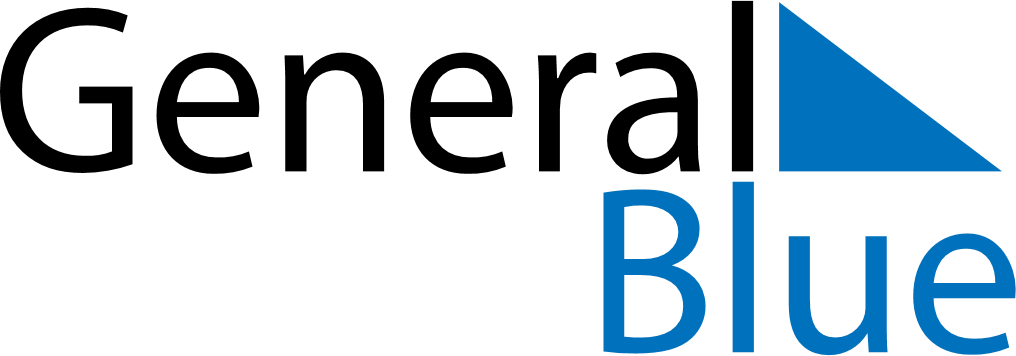 November 2155November 2155November 2155November 2155November 2155SundayMondayTuesdayWednesdayThursdayFridaySaturday123456789101112131415161718192021222324252627282930